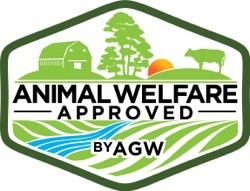 Farm and health plan guidance - DairyIt is not compulsory to use this template to produce your farm and health plan. However, the Certified Animal Welfare Approved by AGW standards require a farm and health plan for livestock enterprises. If you do not wish to use this template, it should provide the basic structure for any other farm or health plan submitted.This document should be reviewed and updated whenever changes are made or at least annually.Cattle managementHERD HEALTHHealth managementDate plan completed: 			Date plan due for review:					Name, address and contact numberDAIRY COWSName of person/people responsible for cowsBreed/breeds of cows in herdReason for breed choice, suitability of breed for farmProduction targetsProduction targetsActual and target number of cows in herdActual and target number of calves per yearCalvingCalvingSeason of calving (Please tick appropriate box)Season of calving (Please tick appropriate box)SpringAutumnAll Year Number of difficult/assisted calvings in this 12 month periodReplacementsReplacementsReplacementsReplacementsReplacementsAre your replacements home bred?YesNoAre your replacements bought in?YesNoHerd age and cullingHerd age and cullingAverage age of cowsCows culled per year (number or percentage)Reasons for culling cows (e.g. barren, poor performance, etc.)Reasons for culling cows (e.g. barren, poor performance, etc.)Breed/breeds of bulls usedBreed/breeds of bulls usedBreed/breeds of bulls usedBreed/breeds of bulls usedBreed/breeds of bulls usedBreed/breeds of bulls usedBreed/breeds of bulls usedDo you use AI?YesNoDo you have breeding bulls on the farm?YesNoIf you have bulls on the farm please complete details belowIf you have bulls on the farm please complete details belowIf you have bulls on the farm please complete details belowIf you have bulls on the farm please complete details belowIf you have bulls on the farm please complete details belowIf you have bulls on the farm please complete details belowIf you have bulls on the farm please complete details belowAre the bulls housed?YesNoNoIf yes, what area is available to each bull (sq. ft.)?If yes, what area is available to each bull (sq. ft.)?If yes, what area is available to each bull (sq. ft.)?Do they have access to pasture?YesNoNoDo they have access to a run?YesNoNoHousing Housing Breeding herd (Please state type of housing/shelter used – if any)Breeding herd (Please state type of housing/shelter used – if any)Please state the average number of cows per groupTotal lying area available (sq. ft.)Total area available per cow (sq. ft.)What type of bedding is used?What type of bedding is used?WaterWaterWaterWaterWaterIs water supply constant (e.g. connected to a mains supply)?YesNoIf no, please detail how water is provided to the cattle and how often this is doneIf no, please detail how water is provided to the cattle and how often this is doneIf no, please detail how water is provided to the cattle and how often this is doneIf no, please detail how water is provided to the cattle and how often this is doneIf no, please detail how water is provided to the cattle and how often this is doneFeedingDetails of breeding herd rations (concentrate/forage)Replacement heifersName of person/people responsible for young stockCalving heifersCalving heifersCalving heifersMinimum age at calvingMinimum weight or withers height at serviceMinimum condition score at serviceMinimum condition score at calvingBreed of bull(s) to be used on heifersTime of calving (Please tick appropriate box)Time of calving (Please tick appropriate box)Time of calving (Please tick appropriate box)SpringSpringAutumnAutumnYear RoundYear RoundWaterWaterWaterWaterWaterIs water supply constant (e.g. connected to a mains supply)?YesNoIf no, please detail how water is provided to the youngstock and how often this is doneIf no, please detail how water is provided to the youngstock and how often this is doneIf no, please detail how water is provided to the youngstock and how often this is doneIf no, please detail how water is provided to the youngstock and how often this is doneIf no, please detail how water is provided to the youngstock and how often this is doneFeedingDetails of youngstock rations (concentrate/forage)Housing Housing Replacements (Please state type of housing/shelter used – if any)Replacements (Please state type of housing/shelter used – if any)Please state the average number of heifers per groupTotal lying area available (sq. ft.)Total area available per heifer (sq. ft.)What type of bedding is used?What type of bedding is used?CALVESName of person/people responsible for calf healthNavel treatments usedNavel treatments usedNavel treatments usedHow long are calves allowed to suckle on their dams?How long are calves allowed to suckle on their dams?If calves cannot suckle: If calves cannot suckle: If calves cannot suckle: How much colostrum is given?For how long are they given colostrum?Method of calf rearingMethod of calf rearingMethod of calf rearingSuckled by damSuckled by damMulti-suckledMulti-suckledBucket rearedBucket rearedOther (Please state)What are your emergency calf rearing precautions? (Please state)What are your emergency calf rearing precautions? (Please state)What are your emergency calf rearing precautions? (Please state)DisbuddingDisbuddingDisbuddingDisbuddingDisbuddingDisbuddingDisbuddingDisbuddingDisbuddingName of competent person to carry out disbuddingName of competent person to carry out disbuddingAt what age is disbudding carried out?At what age is disbudding carried out?How is disbudding carried out?How is disbudding carried out?How is disbudding carried out?How is disbudding carried out?How is disbudding carried out?How is disbudding carried out?How is disbudding carried out?How is disbudding carried out?How is disbudding carried out?Is anaesthetic used for disbudding?Is anaesthetic used for disbudding?CastrationCastrationCastrationCastrationCastrationCastrationCastrationCastrationCastrationAre bull calves castrated?YesYesNoNoIf yes, is an anaesthetic used?YesYesNoNoPlease state the method of castration usedPlease state the method of castration usedPlease state the method of castration usedPlease state the method of castration usedPlease state the method of castration usedPlease state the method of castration usedPlease state the method of castration usedPlease state the method of castration usedPlease state the method of castration usedWeaningWeaningWeaningWeaningWeaningWeaningWeaningWeaningWeaningAge of weaning Age of weaning Is fence line weaning used?Is fence line weaning used?YesYesNoNoIs two step weaning used?Is two step weaning used?YesYesNoNoPlease detail how stress for the cow and calf is minimised at weaningPlease detail how stress for the cow and calf is minimised at weaningPlease detail how stress for the cow and calf is minimised at weaningPlease detail how stress for the cow and calf is minimised at weaningPlease detail how stress for the cow and calf is minimised at weaningPlease detail how stress for the cow and calf is minimised at weaningPlease detail how stress for the cow and calf is minimised at weaningPlease detail how stress for the cow and calf is minimised at weaningPlease detail how stress for the cow and calf is minimised at weaningPlease detail how stress for the cow and calf is minimised at weaningHousingHousingHousingHousingHousingHousingHousingHousingAre calves housed individually in pens?Are calves housed individually in pens?YesNoIf yes, for how long are calves in individual pens?If yes, for how long are calves in individual pens?If yes, for how long are calves in individual pens?If yes, for how long are calves in individual pens?If yes, for how long are calves in individual pens?What area is available to the calves in pens (sq. ft./animal)?What area is available to the calves in pens (sq. ft./animal)?What area is available to the calves in pens (sq. ft./animal)?What area is available to the calves in pens (sq. ft./animal)?When calves are housed in groups, what area is available (sq. ft./animal)?When calves are housed in groups, what area is available (sq. ft./animal)?When calves are housed in groups, what area is available (sq. ft./animal)?When calves are housed in groups, what area is available (sq. ft./animal)?When calves are housed in groups, what area is available (sq. ft./animal)?When calves are housed in groups, what area is available (sq. ft./animal)?When calves are housed in groups, what area is available (sq. ft./animal)?When calves are housed in groups, what area is available (sq. ft./animal)?At what age are calves turned out?WaterWaterWaterWaterWaterIs water supply constant (e.g. connected to a mains supply)?YesNoIf no, please detail how water is provided to the calves and how often this is doneIf no, please detail how water is provided to the calves and how often this is doneIf no, please detail how water is provided to the calves and how often this is doneIf no, please detail how water is provided to the calves and how often this is doneIf no, please detail how water is provided to the calves and how often this is doneFeeding – Calf Rations0-3 months3-6 months6-12 monthsFERTILITY AND REPRODUCTIVE DISORDERSWhat were the main causes of fertility and reproductive disorders in the herd?Cause: Please stateTreatments usedPrevention measures LAMENESSWhat were the main causes of lameness in the herd?Cause: Please stateTreatments usedPrevention measures MASTITIS MASTITIS MASTITIS MASTITIS MASTITIS Are individual cow somatic cell counts recorded?YesNoAre samples taken to find bacteriological causes of mastitis?YesNoAverage herd cell count (if known)Cases of mastitis per year – number or percentage of herdMost prevalent type of mastitis seenPlease state methods of treatment used for mastitisPlease state prevention measures adopted against mastitisMETABOLIC AND OTHER DISORDERSWhat were the main causes of fertility and reproductive disorders in the herd? 
(Please complete appropriate box/boxes)Milk Fever Treatments usedPrevention measures StaggersTreatments usedPrevention measures BloatTreatments usedPrevention measures CONTAGIOUS DISEASE STATUS OF HERDCONTAGIOUS DISEASE STATUS OF HERDCONTAGIOUS DISEASE STATUS OF HERDCONTAGIOUS DISEASE STATUS OF HERDCONTAGIOUS DISEASE STATUS OF HERDHas the herd ever been tested positive for any of the following contagious diseases?Has the herd ever been tested positive for any of the following contagious diseases?Has the herd ever been tested positive for any of the following contagious diseases?Has the herd ever been tested positive for any of the following contagious diseases?Has the herd ever been tested positive for any of the following contagious diseases?Bovine Viral Diarrhoea (BVD)YesNoInfectious Bovine Rhinotracheitis (IBR)YesNoLeptospirosisYesNoJohne’s diseaseYesNoBovine tuberculosis (TB)YesNoOther (Please state)Other (Please state)Other (Please state)Other (Please state)Other (Please state)VACCINATION POLICYVACCINATION POLICYVACCINATION POLICYVACCINATION POLICYVACCINATION POLICYDo you vaccinate for any of the following ?Do you vaccinate for any of the following ?Do you vaccinate for any of the following ?Do you vaccinate for any of the following ?Do you vaccinate for any of the following ?LungwormYesNoBovine Viral Diarrhoea (BVD)YesNoInfectious Bovine Rhinotracheitis (IBR)YesNoLeptospirosisYesNoCalf DiarrhoeaYesNoBlacklegYesNoOther (Please state)Other (Please state)Other (Please state)Other (Please state)Other (Please state)ECTOPARASITES (for example: lice, mange, flies)Please state the type of parasites foundTreatmentPlease state treatments used for each group of animalsPreventionPlease state prevention measures adoptedINTERNAL PARASITES Please state the type of parasites found (e.g. roundworm, fluke)TreatmentPlease state treatments used for each group of animalsPreventionPlease state prevention measures adoptedLUNGWORM (HUSK)TreatmentPlease state treatments usedPreventionPlease state prevention measures adoptedInjury to cattleDetail any injuries found on cattle on farm Please state treatments usedOn farm euthanasiaPlease detail for each class of bovine below the method of euthanasia used on farm and the reasons they have been used in the last 12 monthsCows and bullsReasons for euthanasia (e.g. incurably lame animals)ProcedureCalves pre weaningReasons for euthanasia (e.g. deformity)ProcedureCalves/cattle post weaningReasons for euthanasia (e.g. animal with broken leg)Procedure